11/5/10How To Instructions To Run A Caseload Summary ReportOpen Infinite CampusClick on + Sign by Reports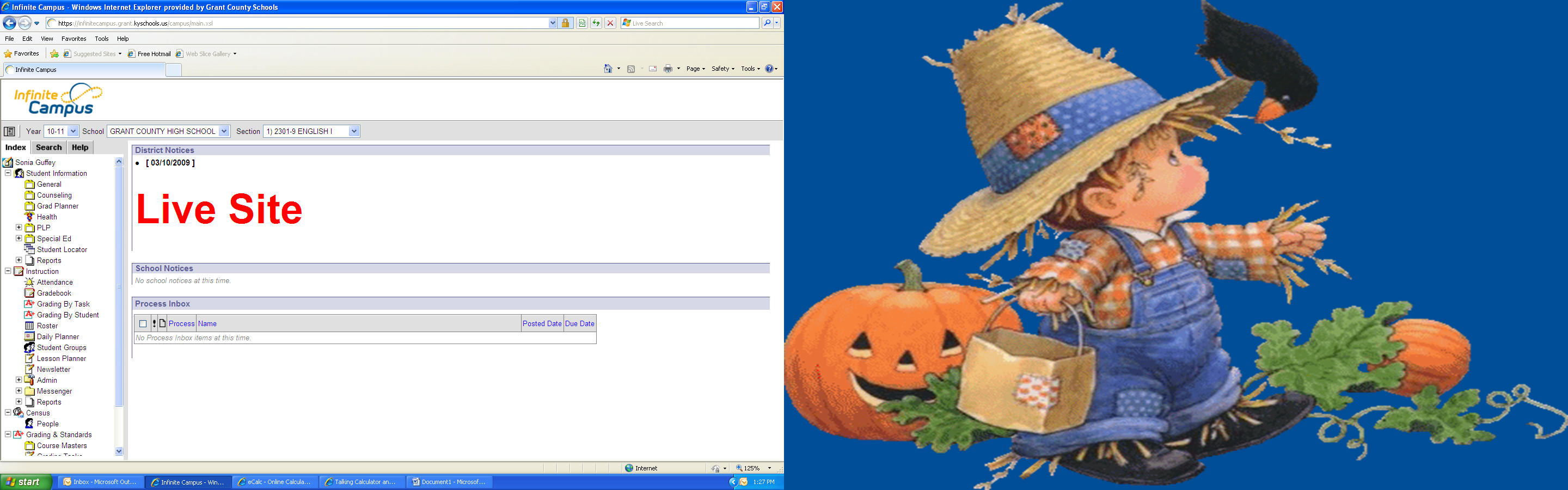 Page 1 of 2Choose Caseload SummaryChoose Case Manager Under Team RolesChoose Your Name Under Sped. StaffClick 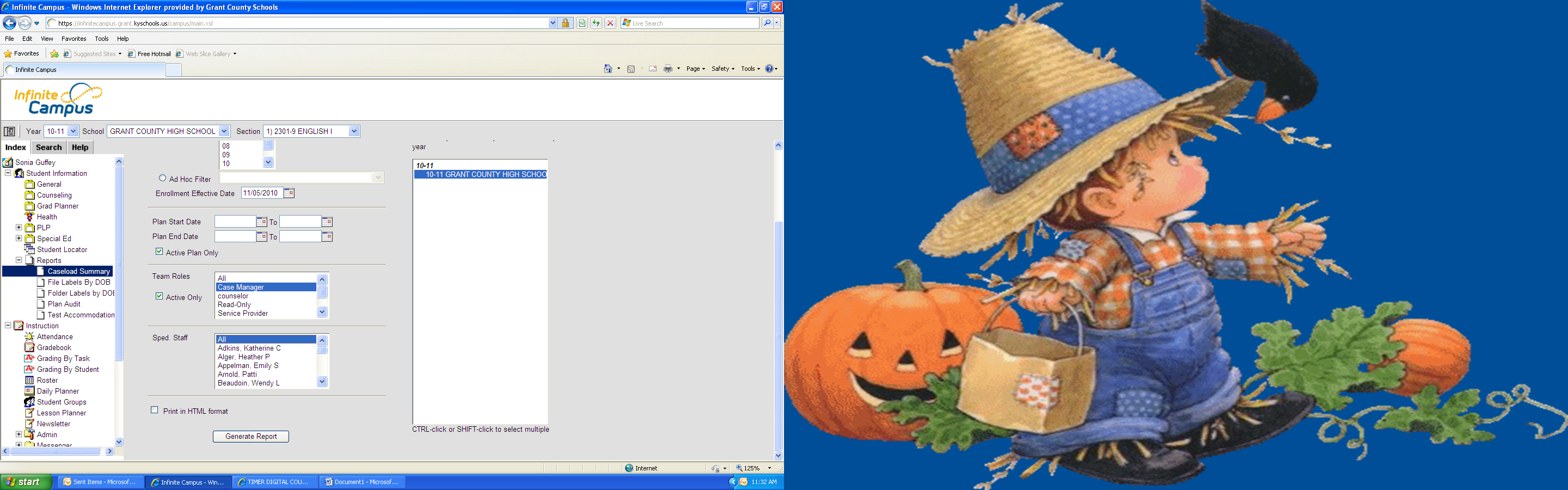 Page 2 of 2